Topic of AssignmentNUTRITIONAL VALUE OF LYCHEESubmitted By:Fahar ZulfiqarB.Sc. (Hons.) Food Science and Technology (Semester-7th)Roll No: 23 (Regular) Submitted To:Dr. Saqib Jabbar Assistant ProfessorInstitute of Food Science and Nutrition (IFSN)University of Sargodha, Sargodha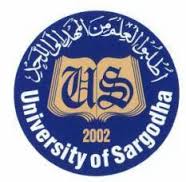 Institute of Food Science and Nutrition University Of SargodhaSARGODHA, PAKISTANSource: USDA Nutrient DatabaseNutritional Value of Lychee (Litchi Chinensis) Per 100 g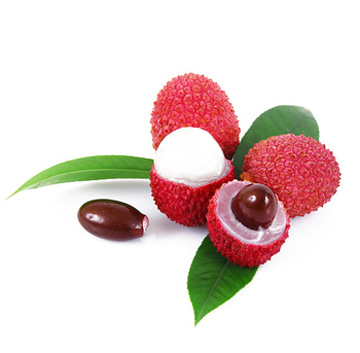 Nutritional Value of Lychee (Litchi Chinensis) Per 100 gEnergy66 KcalCarbohydrates16.53 gTotal Fat0.44 gProtein0.83 gDietary Fiber1.3 gVitaminsVitaminsVitamin A0 mg Thiamine (B1)0.011 mgRiboflavin (B2)0.065 mgNiacin (B3)0.603 mgCholine7.1 mgPyridoxine0.100 mgFolate (B9)14 µgVitamin C71.5 mg*Vitamin E0.07 mgVitamin K0.4 µgMineralsMineralsCalcium5 mgCopper0.148 mg*Iron0.31 mgMagnesium10 mgPotassium171 mg*Manganese0.055 mgPhosphorus31 mgSelenium0.6 µgSodium1 mgZinc0.07 mg